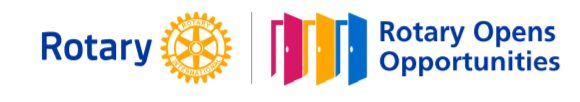 Hanover Rotary Club Minutes08/12/20Roma’s/ ZOOM Weekly MeetingBlessing/Prayer: 	Holly		Pledge: MikeAttending Members :  Penny, Michelle, Mike Swinford, Rachel Swinford, David C., Glenn, Mike S., Dan, Robert, Holly, Dan, Judson and Ed ViaHonorary Rotarian:  Visiting Rotarian:  Arnie and Celeste Cohen – Anchorage, Alaska Rotary Club (Zoom)Zoom Attendees:  Brenda, Ted, Bruce and ClintGuests:  Ricky Dandridge (Guest of Robert). Ricky is a 39 year veteran of the Hanover County Sheriff’s Office.  We are hopeful that he will join our Club.Penny called the meeting to order at 6:50 PM.  Mike S. gave the sergeant-at- arms report.  Penny presented the weekly riddle.Rotary Minute:    Ken gave a Rotary minute presentation focusing primarily on meeting make ups.  He noted that there are 143 Rotary Clubs with the word “Tokyo” in the Club’s name.  There is a cell phone app on which Rotarians can look for Clubs at which to attend a meeting, while traveling.Announcements:  Penny announced that she has ordered 25 Rotary face masks.  Mike Swinford commented that there have been 94 new cases of polio documented in the world this year..ProgramRobert introduced our speaker, Teresa Smithson, Hanover County’s General Registrar.  Ms. Smithson announced that Robert is her boss, so I guess she had to speak to us. (Robert is on the county’s Electoral Board.)  Ms. Smithson went over some of the changes in Hanover voting procedures for the upcoming election.  Individuals who are notified may vote by mail.  Ms. Smithson emphasized the effort that her office puts forth in making sure that elections are fairly conducted.  Judson led the Club in the Rotary 4-Way test and Penny adjourned the meeting at 7:30 pm.							Glenn Moore